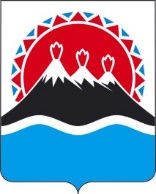 П О С Т А Н О В Л Е Н И ЕПРАВИТЕЛЬСТВА  КАМЧАТСКОГО КРАЯ                  г. Петропавловск-КамчатскийВ соответствии с подпунктом 2 пункта 2 статьи 78 Бюджетного кодекса Российской Федерации, постановлением Правительства РФ от 18.09.2020 № 1492 «Об общих требованиях к нормативным правовым актам, муниципальным правовым актам, регулирующим предоставление субсидий, в том числе грантов в форме субсидий, юридическим лицам, индивидуальным предпринимателям, а также физическим лицам - производителям товаров, работ, услуг, и о признании утратившими силу некоторых актов Правительства Российской Федерации и отдельных положений некоторых актов Правительства Российской Федерации», постановлением Правительства Российской Федерации от  18.03.2022 № 409 «О реализации в 2022 году отдельных мероприятий, направленных на снижение напряженности на рынке труда»ПРАВИТЕЛЬСТВО ПОСТАНОВЛЯЕТ:Утвердить Порядок предоставления в 2022 году из краевого бюджета субсидий юридическим лицам (за исключением государственных (муниципальных) учреждений) и индивидуальным предпринимателям, включенным в региональную программу по организации профессионального обучения и дополнительного профессионального образования работников промышленных предприятий, находящихся под риском увольнения, в Камчатском крае, согласно приложению к настоящему постановлению.2. Настоящее постановление вступает в силу после дня официального опубликования.Приложение к постановлению Правительства Камчатского краяот [Дата регистрации] № [Номер документа]Порядок предоставления в 2022 году из краевого бюджета субсидий юридическим лицам (за исключением государственных (муниципальных) учреждений) и индивидуальным предпринимателям, включенным в региональную программу по организации профессионального обучения и дополнительного профессионального образования работников промышленных предприятий, находящихся под риском увольнения, в Камчатском крае1. Общие положенияНастоящий Порядок устанавливает правила предоставления в 2022 году из краевого бюджета субсидий юридическим лицам (за исключением государственных (муниципальных) учреждений) и индивидуальным предпринимателям, включенным в региональную программу по организации профессионального обучения и дополнительного профессионального образования работников промышленных предприятий, находящихся под риском увольнения, в Камчатском крае, в части возмещения расходов работодателей по оплате образовательным организациям образовательных услуг по профессиональному обучению и дополнительному профессиональному образованию работников, находящихся под риском увольнения (далее – субсидии).Субсидии предоставляются в рамках государственной программы Камчатского края «Содействие занятости населения Камчатского края», утвержденной постановлением Правительства Камчатского края от 11.11.2013 № 490-П.Субсидии предоставляются Министерством труда и развития кадрового потенциала Камчатского края (далее – Министерство), осуществляющим функции главного распорядителя бюджетных средств, до которого в соответствии с бюджетным законодательством Российской Федерации как получателю бюджетных средств доведены в установленном порядке лимиты бюджетных обязательств на предоставление субсидий на соответствующий финансовый год и плановый период.Субсидии предоставляются Министерством в пределах лимитов бюджетных обязательств, доведенных в установленном порядке до Министерства.К категории отбора получателей субсидий, имеющих право на получение субсидий, относятся юридические лица (за исключением государственных (муниципальных) учреждений) и индивидуальные предприниматели, осуществляющие в соответствии с учредительными документами деятельность на территории Камчатского края, включенные в региональную программу по организации профессионального обучения и дополнительного профессионального образования работников промышленных предприятий, находящихся под риском увольнения, и организовавшие профессиональное обучение и (или) дополнительное профессиональное образование работников, находящихся под риском увольнения (далее также – претенденты на получение субсидии).Критериями отбора получателей субсидий, имеющих право на получение субсидий (далее – также отбор), отбираемых исходя из указанных критериев, являются:1) организация профессионального обучения и дополнительного профессионального образования работников, находящихся под риском увольнения, за исключением работников, являющихся участниками мероприятия по организации профессионального обучения и дополнительного профессионального образования отдельных категорий граждан, предусмотренного постановлением Правительства Российской Федерации от 13.03.2021 № 369 «О предоставлении грантов в форме субсидий из федерального бюджета некоммерческим организациям на реализацию мероприятий по организации профессионального обучения и дополнительного профессионального образования отдельных категорий граждан в рамках федерального проекта «Содействие занятости» национального проекта «Демография»;2) наличие на Единой цифровой платформе в сфере занятости и трудовых отношений «Работа в России» информации об установлении работодателем неполного рабочего времени, простоя, временной приостановке работ, предоставлении отпусков без сохранения заработной платы, проведении мероприятий по высвобождению работников.Способом проведения отбора претендентов на получение субсидий является запрос предложений на основании заявок, направленных претендентами на получение субсидий для участия в отборе, исходя из соответствия претендента на получение субсидии категории и критериям отбора и очередности поступления заявок на участие в отборе.Сведения о субсидии размещаются на едином портале бюджетной системы Российской Федерации в информационно-телекоммуникационной сети «Интернет» (далее – единый портал) в разделе «Бюджет».2. Порядок проведения отбора претендентов на получение субсидийВ целях проведения отбора Министерство размещает на едином портале и на официальном сайте Министерства в информационно-телекоммуникационной сети «Интернет» объявление о проведении отбора претендентов на получение субсидий (далее – объявление) с указанием в объявлении:даты начала проведения отбора;наименования, места нахождения, почтового адреса, адреса электронной почты Министерства, краевого государственного казенного учреждения Центра занятости населения (далее – КГКУ ЦЗН);результата предоставления субсидии в соответствии с частью 26 настоящего Порядка;доменного имени, и (или) сетевого адреса, и (или) указателей страниц сайта в информационно-телекоммуникационной сети «Интернет», на котором обеспечивается проведение отбора;требований к претендентам на получение субсидий в соответствии с частью 9 настоящего Порядка и перечня документов, представляемых претендентами на получение субсидий для подтверждения их соответствия указанным требованиям;порядка подачи заявок претендентами на получение субсидий (с указанием адреса и контактного лица) и требований, предъявляемых к форме и содержанию заявок, подаваемых претендентами на получение субсидий, в соответствии с частью 10 настоящего Порядка;порядка отзыва заявок претендентов на получение субсидий, порядка возврата заявок претендентов на получение субсидий, определяющего в том числе основания для возврата заявок претендентов на получение субсидий, порядка внесения изменений в заявки претендентов на получение субсидий;правил рассмотрения и оценки заявок претендентов на получение субсидий в соответствии с частями 13–15 настоящего Порядка;порядка предоставления претендентам на получение субсидий разъяснений положений объявления, даты начала и окончания срока такого предоставления;срока, в течение которого победитель (победители) отбора должен подписать соглашение о предоставлении субсидии;условий признания победителя (победителей) отбора уклонившимся от заключения соглашения о предоставлении субсидии;даты размещения результатов отбора на едином портале и на официальном сайте Министерства в информационно-телекоммуникационной сети «Интернет», которая не может быть позднее 14-го календарного дня, следующего за днем определения победителя (победителей) отбора.Претенденты на получение субсидии на 1-е число месяца, предшествующего месяцу, в котором подается заявка на участие в отборе, должны соответствовать следующим требованиям:претенденты на получение субсидии – юридические лица не должны находиться в процессе реорганизации (за исключением реорганизации в форме присоединения к юридическому лицу, являющемуся претендентом на получение субсидии, другого юридического лица), ликвидации, в отношении них не введена процедура банкротства, деятельность претендента на получение субсидии не приостановлена в порядке, предусмотренном законодательством Российской Федерации, а претенденты на получение субсидии – индивидуальные предприниматели не должны прекратить деятельность в качестве индивидуального предпринимателя;претенденты на получение субсидии не должны являться иностранными юридическими лицами, а также российскими юридическими лицами, в уставном (складочном) капитале которых доля участия иностранных юридических лиц, местом регистрации которых является государство или территория, включенные в утвержденный Министерством финансов Российской Федерации перечень государств и территорий, предоставляющих льготный налоговый режим налогообложения и (или) не предусматривающих раскрытия и предоставления информации при проведении финансовых операций (офшорные зоны), в совокупности превышает 50 процентов;претенденты на получение субсидии не должны получать средства из краевого бюджета, на основании иных нормативных правовых актов Камчатского края на цели, установленные настоящим Порядком;сведения о неполном рабочем времени, простое, временной приостановке работ, предоставлении отпусков без сохранения заработной платы, проведении мероприятий по высвобождению работников отражены на Единой цифровой платформе в сфере занятости и трудовых отношений «Работа в России».Для участия в отборе претендент на получение субсидии представляет в КГКУ ЦЗН следующие документы:заявку по форме, утвержденной Министерством, которая включает в том числе согласие на публикацию (размещение) в информационно-телекоммуникационной сети «Интернет» информации о претенденте на получение субсидии, о подаваемой претендентом на получение субсидии заявке, адресе для направления Министерством проекта соглашения о предоставлении субсидии, иной информации о претенденте на получение субсидии, связанной с соответствующим отбором, а также согласие на обработку персональных данных (для физического лица). Наличие в заявке подчисток, приписок, зачеркнутых слов и иных исправлений, а также повреждений, не позволяющих однозначно истолковать содержание документов, не допускается;гарантийное обязательство, подписанное претендентом на получение субсидии, подтверждающее его соответствие требованиям, установленным частями 4–5 и 9 настоящего Порядка;заверенные подписью и печатью претендента на получение субсидии (при наличии печати):а) копии распорядительных документов, подтверждающих нахождение работников, прошедших профессиональное обучение и (или) дополнительное профессиональное образование, под риском увольнения;б) копии договоров с образовательными организациями об оказании платных образовательных услуг за счет получателя субсидии (далее – договоры об обучении);в) копии документов о квалификации (об образовании и квалификации) установленного образца, выданных работникам по итогам прохождения профессионального обучения (или) дополнительного профессионального образования;г) копии платёжных документов, подтверждающих оплату претендентом на получение субсидии стоимости образовательных услуг по профессиональному обучению и дополнительному профессиональному образованию работников, находящихся под риском увольнения, оказанных образовательными организациями в рамках договоров об обучении;д) копии документов, подтверждающих осуществление работниками трудовой деятельности у претендента на получение субсидии после завершения профессионального обучения и (или) дополнительного профессионального образования (трудовой договор, дополнительное соглашение к трудовому договору, приказ о переводе работника на другую должность).Документы, указанные в части 10 настоящего Порядка, могут быть представлены претендентом на получение субсидии в КГКУ ЦЗН непосредственно, направлены посредством почтовой связи либо отправлены по электронной почте.Документы, поступившие в КГКУ ЦЗН после окончания срока подачи документов, не рассматриваются и в течение 5 рабочих дней со дня их поступления возвращаются претенденту способом, которым были направлены.В случае предоставления документов в электронном виде они подлежат заверению квалифицированной электронной подписью.Документы, указанные в части 10 настоящего Порядка, регистрируются КГКУ ЦЗН в журнале регистрации входящих документов в день их поступления.  Заявкам с учетом очередности их поступления присваивается порядковый номер.КГКЦ ЦЗН в течение 5 рабочих дней с даты поступления заявки получает в отношении претендента на получение субсидии сведения из Единого государственного реестра юридических лиц (индивидуальных предпринимателей) в порядке межведомственного информационного взаимодействия либо посредством официального сайта Федеральной налоговой службы на странице «Предоставление сведений из ЕГРЮЛ/ЕГРИП в электронном виде», а также делает сверку информации по пункту 4 части 9 настоящего Порядка на официальном сайте Федеральной налоговой службы на странице «Поиск сведений в реестре дисквалифицированных лиц».Претендент на получение субсидии вправе представить в КГКУ ЦЗН по собственной инициативе выписку из Единого государственного реестра юридических лиц (индивидуальных предпринимателей).КГКУ ЦЗН осуществляет проверку действительности усиленной квалифицированной электронной подписи, с использованием которой подписана заявка с приложенными к ней документами, предусматривающая проверку соблюдения условий, указанных в статье 11 Федерального закона № 63-ФЗ (далее - проверка квалифицированной подписи) и в течение 3 дней передает заявку на рассмотрение в Министерство.В случае если в результате проверки квалифицированной подписи будет выявлено несоблюдение установленных условий признания ее действительности, КГКУ ЦЗН в течение 3 дней со дня завершения проведения проверки квалифицированной подписи принимает решение об отказе в приеме к рассмотрению заявки с приложенными к ней документами и направляет работодателю или его уполномоченному представителю уведомление об этом в электронной форме по адресу электронной почты с указанием пунктов статьи 11 Федерального закона № 63-ФЗ, которые послужили основанием для принятия указанного решения.В течение 10 рабочих дней со дня регистрации заявки с приложенными к ней документами Министерство рассматривает заявку и принимает решение о приеме заявки, либо об отклонении заявки, оформленное приказом Министерства.В случае если документы, указанные в части 10, не были представлены работодателем или его уполномоченным представителем по собственной инициативе, КГКУ ЦЗН в течение 2 рабочих дней со дня регистрации заявки с приложенными к ней документами самостоятельно запрашивает указанные документы в порядке межведомственного информационного взаимодействия.Министерство не позднее 5 рабочих дней со дня принятия решения об определении победителя (победителей) отбора либо решения об отклонении заявки извещает в письменной форме претендентов на получение субсидии о принятом в отношении них решении и размещает на едином портале, а также на официальном сайте Министерства в информационно-телекоммуникационной сети «Интернет» информацию о результатах отбора, включающую следующие сведения:1) дата, время и место проведения рассмотрения заявок;2) информация о претендентах на получение субсидий, заявки которых были рассмотрены;3) информация о претендентах на получение субсидий, заявки которых были отклонены, с указанием причин их отклонения, в том числе положений объявления, которым не соответствуют такие заявки;4) наименование получателя (получателей) субсидии, с которым заключается соглашение о предоставлении субсидии, и размер предоставляемой ему субсидии.Основаниями для отклонения заявки претендента на получение субсидии на стадии рассмотрения и оценки заявок и отказа в предоставлении субсидии являются:1) несоответствие претендента на получение субсидии категории, критериям отбора и требованиям, установленным соответственно в частях 4–5 и 9 настоящего Порядка;2) несоответствие представленных претендентом на получение субсидии заявки и документов требованиям, установленным частью 10 настоящего Порядка, или непредставление (представление не в полном объеме) указанных документов;3) недостоверность представленной претендентом на получение субсидии информации, в том числе информации о месте нахождения и адресе юридического лица;4) подача претендентом на получение субсидии заявки и документов после даты, определенной для подачи заявок и документов;5) противоречие сведений, содержащихся в представленных документах, друг другу либо сведениям, содержащимся в других документах и информационных ресурсах, которые находятся в распоряжении КГКУ ЦЗН и Министерства.3. Условия и порядок предоставления субсидийУсловием предоставления субсидии является признание претендента (претендентов) на получение субсидии победителем (победителями) отбора (далее – получатель субсидии).Субсидия предоставляется получателю субсидии в размере понесенных получателем субсидии расходов по оплате стоимости профессионального обучения и (или) дополнительного образования работников, находящихся под риском увольнения.Размер субсидии рассчитывается по формуле:Рс =(Роб х Чр), где		Рс – размер субсидии, рублей;		Роб – размер расходов получателя субсидии на оплату услуг образовательной организации по профессиональному обучению и (или) дополнительному профессиональному образованию работников, находящихся под риском увольнения, но не более 59,58 тыс. рублей;		Чр – численность работников, завершивших профессиональное обучение и (или) получивших дополнительное профессиональное образование.Субсидия предоставляется получателю субсидии на основании соглашения о предоставлении субсидии, заключенного между Министерством и получателем субсидии. Соглашение о предоставлении субсидии, дополнительное соглашение к нему, в том числе дополнительное соглашение о внесении в него изменений, а также дополнительное соглашение о расторжении соглашения (при необходимости), заключается в соответствии с типовой формой, утвержденной Министерством финансов Камчатского края.Обязательным условием предоставления субсидии, включаемым в соглашение о предоставлении субсидии, является согласие получателя субсидии на осуществление Министерством и органами государственного финансового контроля проверок соблюдения получателями субсидий условий, целей и порядка предоставления субсидий.В соглашении о предоставлении субсидии должно включаться условие о согласовании новых условий при расторжении соглашения или расторжении соглашения при недостижении согласия по новым условиям, в случае уменьшения Министерству ранее доведенных лимитов бюджетных обязательств, указанных в части 3 настоящего Порядка, приводящего к невозможности предоставления субсидии в размере, определенном в соглашении о предоставлении субсидии.Министерство не позднее 3 рабочих дней со дня принятия решения об определении победителя (победителей) отбора и заключении с ним соглашения о предоставлении субсидии направляет получателю субсидии подписанный со своей стороны проект соглашения о предоставлении субсидии в двух экземплярах посредством почтового отправления, или на адрес электронной почты, или иным способом, обеспечивающим подтверждение получения указанного проекта получателем субсидии.Получатель субсидии в течение 3 рабочих дней со дня получения проекта соглашения о предоставлении субсидии подписывает и возвращает соглашение о предоставлении субсидии в Министерство.В случае непоступления в Министерство подписанного соглашения о предоставлении субсидии в течение 3 рабочих дней со дня получения получателем субсидии проекта соглашения о предоставлении субсидии получатель субсидии признается уклонившимся от заключения соглашения о предоставлении субсидии.Министерство перечисляет субсидию не позднее 10 рабочего после дня заключения соглашения о предоставлении субсидии на расчетный счет получателя субсидии, открытый в кредитной организации, реквизиты которого указаны в соглашении о предоставлении субсидии.В случае невозможности предоставления получателю субсидии, соответствующему требованиям, установленным настоящим Порядком, субсидии в текущем финансовом году в связи с недостаточностью лимитов бюджетных обязательств, указанных в части 3 настоящего Порядка, субсидия предоставляется такому получателю в очередном финансовом году без повторного прохождения отбора в пределах лимитов бюджетных обязательств.Результатом предоставления субсидии является доля занятых граждан по истечении 3 месяцев после завершения профессиональное обучения и (или) получения дополнительного профессионального образования ото общей численности граждан, находящихся под риском увольнения, прошедших профессиональное обучение и (или) получивших дополнительное профессиональное образование. Показателем, необходимым для достижения результата предоставления субсидии, является численность работников, прошедших профессиональное обучение и (или) получивших дополнительное профессиональное образование.Значение результата и показателя, необходимого для достижения результата предоставления субсидии, а также формы предоставления получателем субсидии отчетности о достижении значений результата и показателя, необходимого для достижения результата, устанавливаются в соглашении о предоставлении субсидии.4. Требования к отчетностиПолучатель субсидии представляет в Министерство отчет о достижении значений результата и показателя, необходимого для достижения результата, указанных в частях 26 и 27 настоящего Порядка, по формам, установленным в соглашении о предоставлении субсидии.5. Требования об осуществлении контроля  (мониторинга) за соблюдением условий, целей и порядка предоставления субсидий и ответственность за их нарушениеМинистерство и орган государственного финансового контроля осуществляют контроль (мониторинг) за соблюдением получателем субсидии условий, целей и порядка предоставления субсидий получателями субсидий.В случае выявления, в том числе по фактам проверок, проведенных Министерством и органом государственного финансового контроля, нарушения целей, условий, порядка предоставления субсидий, а также в случае недостижения значений результата и показателя, необходимого для достижения результата предоставления субсидии, получатель субсидии обязан возвратить средства субсидии в краевой бюджет:1) в случае выявления нарушения органом государственного финансового контроля – на основании представления и (или) предписания органа государственного финансового контроля в сроки, указанные в представлении и (или) предписании;2) в случае выявления нарушения Министерством – в течение 20 рабочих дней со дня получения требования Министерства.Получатель субсидии обязан возвратить средства субсидии в следующих размерах:1) в случае нарушения целей предоставления субсидии – в размере нецелевого использования средств субсидии;2) в случае нарушения условий и порядка предоставления субсидии – в полном объеме;3) в случае недостижения значений результата предоставления субсидии и показателя, необходимого для его достижения, – в объеме средств, предоставленных на возмещение фактических расходов по оплате расходов, связанных с организацией профессионального обучения и (или) дополнительного профессионального образования.Письменное требование о возврате средств субсидии направляется Министерством получателю субсидии в течение 10 рабочих дней со дня выявления нарушений, указанных в части 31 настоящего Порядка.При невозврате средств субсидии в сроки, установленные частью 31 настоящего Порядка, Министерство принимает необходимые меры по взысканию подлежащей возврату в краевой бюджет субсидии в судебном порядке в срок не позднее 30 рабочих дней со дня, когда Министерству стало известно о неисполнении получателем субсидии обязанности возвратить денежные средства субсидии в краевой бюджет.[Дата регистрации]№[Номер документа]Об утверждении Порядка предоставления в 2022 году из краевого бюджета субсидий юридическим лицам (за исключением государственных (муниципальных) учреждений) и индивидуальным предпринимателям, включенным в региональную программу по организации профессионального обучения и дополнительного профессионального образования работников промышленных предприятий, находящихся под риском увольнения, в Камчатском краеВременно исполняющий обязанности Председателя Правительства – Первого вице-губернатора Камчатского края[горизонтальный штамп подписи 1]  Е.А. Чекин